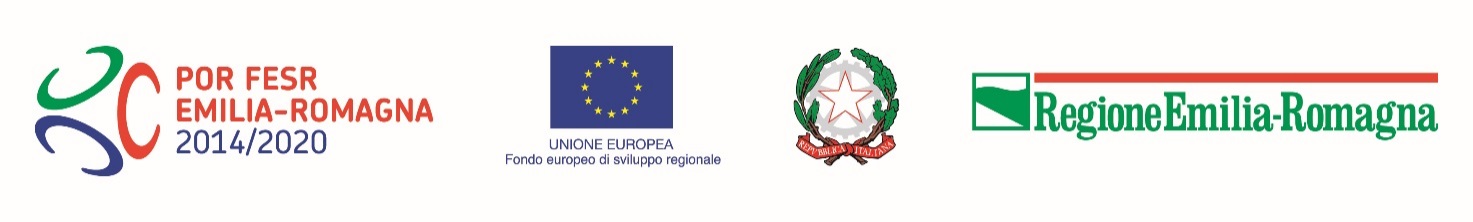 POR-FESR 2014-2020 Asse 3 Competitività e attrattività del sistema produttivoAzione 3.5.2 sostegno DI progetti rivolti all’innovazione, la digitalizzazione e l’informatizzazione delle attivita’ professionali a supporto del sistema economico regionaleIntegrazione alla domanda di contributoAssociazione formalmente costituita da liberi professionisti e societàda caricare nella piattaforma Sfinge e da non inviare via pecresa nella forma di dichiarazione sostitutiva di atto di notorietà a sensi degli artt. 46 e 47 del D.P.R. 445/2000 da caricare nella piattaforma Sfinge e da non inviare via pecRegione Emilia-RomagnaDIREZIONE GENERALE ECONOMIA DELLA CONOSCENZA, DEL LAVORO E DELL’IMPRESAServizio Qualificazione delle ImpreseIl/La sottoscritto/a___________________nato/a a________________in data___________residente in___________ n° _____c.a.p.____________Comune ____________Prov./Città Metr___________Codice fiscale ________________________In conformità a sensi degli artt. 46 e 47 del D.P.R. 445/2000, e consapevole delle responsabilitàanche penali di cui agli artt. 75 e 76 dello stesso decreto in caso di dichiarazioni mendaciin quanto legale rappresentante di un’Associazione formalmente costituita da liberi professionisti e societàDICHIARAI dati di ciascun professionista facente parte dell’Associazione formalmente costituita da liberi professionisti e società, sulla base della tabella sottostanteLa sede operativa / legale in cui si realizza il progetto (si precisa che per unità operativa si intende un’immobile, sito in Emilia-Romagna in cui il richiedente svolge abitualmente la propria attività)Via____________N.__________Comune ____________PROV /Città Metropolitana____________CAP _________RECAPITO TELFONICO____________EMAIL (ordinaria)_____________________EMAIL (pec)_______________________Si impegnaa comunicare tempestivamente alla Regione l'eventuale perdita di taluno dei requisiti previsti dal bando regionale per la concessione del contributo, le eventuali modifiche sostanziali o rinunce alla realizzazione degli eventi previsti, la cessazione dell'attività, le variazioni nella titolarità del rapporto di finanziamento o nella proprietà dell'impresa nonché ogni altro fatto o circostanza rilevante;a restituire, in caso di accertata irregolarità, il contributo indebitamente percepito, maggiorato degli interessi legali maturati nel periodo intercorrente tra la data di ricevimento del contributo medesimo e quella della sua restituzione alla Regione;a fornire, laddove richiesti dalla Regione, tutti i dati e le informazioni necessarie allo svolgimento delle attività di valutazione e monitoraggio;a rispettare tutti gli obblighi previsti nel bando a carico dei beneficiari del contributo;Firmato digitalmenteDati riferiti a tutti i professionisti componenti l’ Associazione formalmente costituita da liberi professionisti e societàDati riferiti a tutti i professionisti componenti l’ Associazione formalmente costituita da liberi professionisti e societàDati riferiti a tutti i professionisti componenti l’ Associazione formalmente costituita da liberi professionisti e societàDati riferiti a tutti i professionisti componenti l’ Associazione formalmente costituita da liberi professionisti e societàDati riferiti a tutti i professionisti componenti l’ Associazione formalmente costituita da liberi professionisti e societàDati riferiti a tutti i professionisti componenti l’ Associazione formalmente costituita da liberi professionisti e societàDati riferiti a tutti i professionisti componenti l’ Associazione formalmente costituita da liberi professionisti e societàDati riferiti a tutti i professionisti componenti l’ Associazione formalmente costituita da liberi professionisti e societàDati riferiti a tutti i professionisti componenti l’ Associazione formalmente costituita da liberi professionisti e societàNome CognomeData e luogo di nascitaC.F.Ordine/collegio professionale (solo per iscritti)Numero di iscrizione  all’ordine /collegio professionaleData di iscrizione  all’ordine /collegio professionaleCassa di previdenzaIscrizione alla cassa di previdenza di competenza indicare ilnumero di matricola(almeno 10 caratteri alfanumerico)Numero Iscrizione gestione separata INPS (L.335/95)